Hallucinations 
Tuning: one step down (DGCFad)Am                     C/A  G/A    Am   G/A   Am* 
I saw you walking only yes -ter  -day 
       C/A  G/A  Am    G/A
When I ran  to  catch you 
G/A (7th fret)                      C/A  G/A    Am   G/A   Am9 
You disappeared and the street was grey 
           C                 G 
The candle died now you are gone 
          F             G
For the flame was too bright 
             Am     G     Am     C G Em Am  
Now you are gone 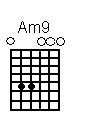 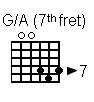 I heard you laughing with your laugh of gold 
When I called out to you 
Silence returned and the air was cold 
The castle fell now you are gone 
No more rings the bell 
Now you are gone I found a letter on the day it rained 
When I tore it open 
There in my hands only ash remained 
The castle fell now you are gone 
No more rings the bell 
Now you are gone I felt you breathing as I fell asleep 
When I reached to touch you 
No one was there and the night was deep 
The candle died now you are gone 
For the flame was too bright 
Now you are gone I saw you walking only yesterday 
When I ran to catch you 
You disappeared and the street was grey 
The castle fell now you are gone 
No more rings the bell 
Now you are gone

*   C/A G/A Am G/A  Am or: C/A G/A Am G/A  Am
d ----------------------|--12---10---8--10----8---------------------------
a --5---3---1---3---1---|--13---12--10--12---10-------------------------
F --5---4---2---4---2---|-------------------------------------------------
C ----------------------|---------------------------------------------------
G --0---0---0---0---0---|---0----0---0---0----0----------------------------
D ----------------------|---------------------------------------------------